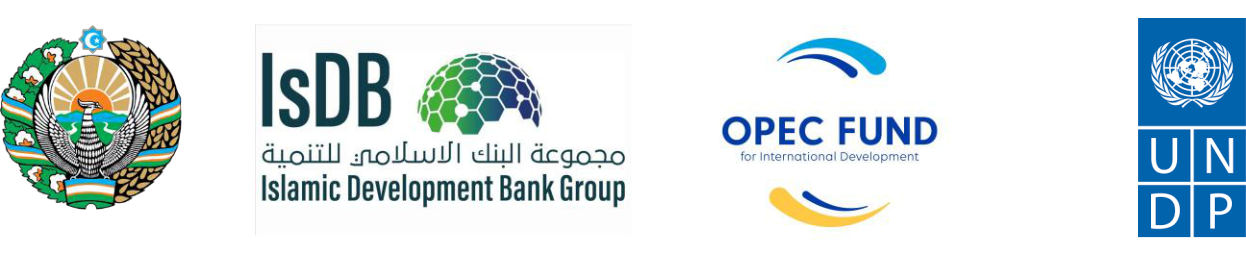 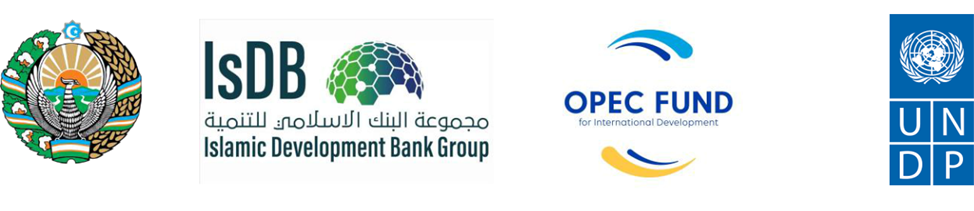 КОНЦЕПЦИЯ РАЗРАБОТКИ ЭЛЕКТРОННОЙ ТЕНДЕР ПЛАТФОРМЫТашкент 2023ВведениеВ Узбекистане проблемы охвата и качества инфраструктуры с низкой доступностью централизованных государственных услуг, таких как снабжение качественной питьевой водой, газом, канализацией, дорожной инфраструктурой по большей части затрагивают сельские местности, где проживает 49,2% населения.Сельскохозяйственная деятельность обеспечивает 49% дохода населения, однако интенсивные методы ведения сельского хозяйства привели к деградации пахотных земель и истощению водных ресурсов, в частности, в районах, пострадавших от катастрофы Аральского моря.Важным фактором повышения благосостояния людей является их активное вовлечение в процессы формирования приоритетных направлений развития инфраструктурных объектов для удовлетворения потребностей в своих сообществах.Совместный проект Министерства экономики и финансов и ПРООН, финансируемый Исламским банком развития «Устойчивое сельское развитие» (УСР) нацелен на повышение уровня жизни сельских жителей за счет улучшения доступа к базовой инфраструктуре и услугам, создания экономических возможностей и укрепления процессов местного самоуправления на основе широкого участия в целевых сообществах. Проект УСР предназначен для оказания приоритетной поддержки сельским домохозяйствам через улучшение доступа к базовой экономической и сельскохозяйственной инфраструктуре и сопутствующим услугам. Основные результаты будут достигнуты за счет инвестиций в климатоустойчивую сельскую инфраструктуру с применением современных, энергоэффективных и ресурсосберегающих технологий.Положительный и обширный опыт поддержки ПРООН разработки Планов развития сообществ будет использован для планирования инвестиций и их реализации на местном уровне, чтобы обеспечить соответствие инвестиций потребностям конечных бенефициаров. Поскольку у сообществ часто нет необходимого потенциала по планированию, определению приоритетов и реализации, в рамках Проекта будет применен целостный подход к разработке и реализации ПРС. Проект предоставит дополнительное обучение ключевым заинтересованным сторонам проекта (сообществам и местным органам власти) по подготовке планов местного развития и развития сообществ, их мобилизации, социальной ответственности посредством разработки детального процесса вовлечения членов сообщества и надзора за закупками и строительством. Проект предоставит координационную поддержку и поможет эффективному ходу работ, и в ходе подготовки обеспечит внедрение надлежащего и целесообразного с технической и финансовой точек зрения консультативного процесса.Общие сведенияПлатформа онлайн тендеров будет обеспечивать прозрачность и достоверность проведения отборочных конкурсов среди поставщиков на начальном этапе по выполнению задач, включенных в Планы Развития Сообществ разработанных в рамках совместного проекта МЭФ и ПРООН финансируемого проектом ИБР «Устойчивое развитие сельской местности» и дальнейшим развитием платформы  в качестве инструмента  использование платформы для других  доноров и МФИ.Закупки должны осуществляться с учетом целесообразности и необходимости их проведения, обоснованности выбора товара (работы, услуги), его потребительских свойств (описание), качественных параметров и стоимости для эффективного удовлетворения реальных нужд и потребностей населения.Цель Целью разработки данной платформы является создание открытой для бенефициаров и субъектов бизнеса, транспарентной, достоверной информационной системы по закупке товаров и услуг, основанной на технологии блокчейн, с минимальным уровнем человеческого фактора в процессе выбора поставщика.Основные характеристики:Платформа будет функционировать онлайн, в сети Интернет.Платформа будет содержать заявки на закупки на основе ПРС (строительство, ремонт, услуги, поставка товаров и тд.)Заявки и технические задания, размещаемые в системе, должны быть предварительно согласованы со стороны руководства проекта, ГРП, инженеров и при необходимости с местным сообществом.Поставщики товаров, работ и услуг должны будут зарегистрироваться на сайте посредством ЭЦП.Платформа должна обеспечить сохранность внесенных предложений, на основе современной технологии блокчейн.Должна строго соблюдать сроки приёма предложений.Только ограниченное количество авторизованных сотрудников должны иметь доступ к данным. Стоимость товаров\услуг не должна превышать выделенный бюджет. В случае превышения суммы предложения договор согласовывается с руководством проекта и ГРП. Платформа должна в защищенном режиме вести регистрацию всех действий, совершаемых на платформе, методом хранения данных по технологии блокчейн, которая в случае необходимости будет использована в рамках разбирательств спорных ситуаций. Основные принципы внедрения тендерной платформы: открытость и прозрачность;профессионализм и ответственность;обоснованность;рациональность, экономичность и эффективность использования финансовых средств;доступность;конкуренция и объективность;соразмерность;единство и целостность платформы тендерных закупок;недопустимость коррупции.Открытость и прозрачность тендерных закупок осуществляются путем:размещения информации о закупках на веб-сайте с обеспечением в установленном законодательством порядке полного, своевременного, свободного и бесплатного доступа уполномоченных организаций, субъектов закупок и общественности;составления и обеспечения сохранности документов и отчетов по закупочным процедурам.Принцип конкуренции и объективностиКонкуренция в закупках поддерживается за счет использования механизмов состязательности между участниками закупочных процедур, беспристрастности и прозрачности при рассмотрении предложений участников закупочных процедур и принятии конечного решения в пользу оптимального предложения на основании объективных и обоснованных критериев.Объективность тендерных закупок предусматривает беспристрастность при рассмотрении предложений участников закупочных процедур, а также принятии конечного решения в пользу оптимального варианта.Объективность тендерных закупок основывается на:обеспечении равных возможностей участникам закупочных процедур;создании условий, обеспечивающих конкуренцию и беспристрастность в отношении субъектов закупок;открытых, гласных и состязательных механизмах рассмотрения жалоб, споров и разногласий в процессе тендерных закупок и принятия соответствующих мер.Единство и целостность тендерных закупок обеспечиваются:единой и целостной нормативно-правовой базой, регламентирующей тендерные закупки, и ее единообразным применением;наличием единой, целостной и комплексной информационной системы тендерных закупок, на основе технологии блокчейн, обеспечивающей сбор, обработку и анализ всей информации о тендерных закупках и предоставление доступа к ней всем заинтересованным лицам;унификацией документов по тендерным закупкам;внедрением стандартизированного в гармоничном сочетании с международными стандартами единого национального классификатора товаров (работ, услуг);наличием единой инфраструктуры, обеспечивающей организацию планирования и осуществления тендерных закупок, заключения и исполнения договоров о тендерных закупках, осуществления мониторинга и контроля, обжалования и рассмотрения споров и разногласий, повышения уровня профессионализма и ответственности субъектов тендерных закупок.Объявление о проведении отбораИнформация о закупке посредством тендерного отбора сообщается заказчиком неограниченному кругу лиц путем размещения объявления о проведении отбора и закупочной документации по отбору в электронной системе тендерных закупок через веб-сайт, а также по желанию заказчика — на его официальном веб-сайте или на официальном веб-сайте его вышестоящего органа, а также в средствах массовой информации.Объявление о проведении отбора должно содержать следующую информацию:форму проведения отбора;подробное описание товара (работы, услуги);адрес места проведения отбора;требования, предъявляемые к участникам;фамилию, имя, отчество, должность и адрес одного или нескольких должностных лиц или других работников заказчика, определенных в качестве контактных лиц для связи с участниками;дату и время окончания срока подачи участниками предложений;требования к оформлению предложения.Закупочная документация по отборуЗакупочная документация по тендеру размещается заказчиком в электронной системе тендерных закупок через специальный информационный портал одновременно с размещением объявления о проведении тендера.Закупочная документация по тендеру должна содержать:информацию, указанную в объявлении о проведении тендера;информацию о валюте и порядке оплаты, используемых для формирования цены договора и расчетов с исполнителями;требование об обязательной подготовке предложения на участие в тендере на государственном языке и по мере необходимости на других языках;информацию о технической и ценовой части предложения участника тендера, порядке их оценки;порядок, дату начала и окончания срока представления участникам тендера разъяснений положений закупочной документации по тендеру;техническое задание;критерии оценки и порядок рассмотрения предложений участников тендера в соответствии с настоящим Законом;требование об обязательном предоставлении участниками тендера заявления по недопущению коррупционных проявлений.В закупочной документации по тендеру заказчик может объявить, что каждый товар (работа, услуга) рассматривается как отдельная единица закупочной процедуры. В этом случае заказчик может заключить договоры с несколькими участниками тендера на поставку разных товаров (работ, услуг), при этом для каждого товара (работы, услуги) может быть определен только один победитель. Для каждого товара (работы, услуги) победитель определяется отдельно согласно условиям закупочной процедуры.К закупочной документации по тендеру прилагается проект договора, который является ее неотъемлемой частью.Заказчик утверждает согласованную с закупочной комиссией закупочную документацию по тендеру.Заказчик по согласованию с закупочной комиссией вправе принять решение о внесении изменений в закупочную документацию по тендеру не позднее чем за один рабочий день до даты окончания срока подачи предложений на участие в тендере. При этом срок окончания подачи предложений в этом тендере продлевается не менее чем на десять рабочих дней. Одновременно с этим вносятся изменения в объявление о проведении тендера, если была изменена информация, указанная в объявлении. Изменение наименования товара (работы, услуги) не допускается.Участник тендера вправе направить заказчику запрос о даче разъяснений положений закупочной документации по тендеру. В течение двух рабочих дней с даты поступления указанного запроса заказчик направляет разъяснения положений закупочной документации по тендеру, если указанный запрос поступил заказчику не позднее чем за два рабочих дня до даты окончания срока подачи предложений. Разъяснения положений закупочной документации по тендеру не должны изменять ее сущность.Ответственность за соответствие заключенных договоров, импортных контрактов и дополнительных соглашений к ним закупочной документации и их подлинность несет заказчик.Порядок подачи предложений участников отбораПредложения участников отбора представляются в установленном в объявлении и в закупочной документации по отбору порядке в электронной форме с подтверждением ЭЦП, через специальный информационный портал.Предложение может содержать эскиз, рисунок, чертеж, фотографию и иное изображение, образец, пробу товара, являющегося объектом закупки.Участник отбора несет ответственность за подлинность и достоверность представляемых информации и документов.Участник отбора вправе подать только одно предложение по одному тендеру.Прием предложений на отбор прекращается с наступлением срока, указанного в объявлении, опубликованном в электронной системе тендерных закупок через специальный информационный портал.Закупочная комиссияЗакупочная комиссия является коллегиальным органом, формируемым заказчиком при организации и проведении закупочных процедур, порядок проведения которых требует формирование подобного органа.Основной целью работы закупочной комиссии является объективная оценка и упорядочивание предложений участников закупочных процедур по степени соответствия заказу и выбор победителя (победителей) при конкурентных способах осуществления тендерных закупок.Закупочная комиссия является действующим органом при заказчике, формируемым и расформировываемым соответствующими решениями заказчика.Закупочная комиссия состоит из нечетного числа членов, состав и число ее членов зависят от вида закупочной процедуры и могут меняться с учетом особенностей приобретаемого товара (работы, услуги).Члены закупочной комиссии должны быть объективными и лично не заинтересованными в выборе победителя закупочной процедуры.Работой закупочной комиссии руководит председатель, который созывает и ведет заседания закупочной комиссии, объявляет голосования и принятые закупочной комиссией решения, а также подписывает протоколы заседаний закупочной комиссии. В отсутствие председателя закупочной комиссии его функции выполняет заместитель.Закупочная комиссия выполняет следующие функции:согласовывает закупочную документацию; устанавливает сроки приема предложений;устанавливает процедуры вскрытия предложений; устанавливает критерии и методы оценки предложений; устанавливает порядок внесения, величину и форму обеспечения предложения в случае необходимости;проводит вскрытие предложений участников закупочных процедур;проводит предварительный квалификационный отбор, если он предусмотрен условиями закупочной документации;принимает при необходимости решение с учетом результатов предварительного квалификационного отбора; принимает при необходимости решение о создании оценочной группы;осуществляет закупочные процедуры;осуществляет проверочный\мониторинг визит (due diligence) на место потенциального победителя и ранее сданных объектов для внесения отчета на решение комиссииопределяет победителя и при необходимости резервного победителя конкурентных видов закупочных процедур или признает тендер несостоявшимся.Готовит и подписывает итоговый протокол комиссии с указанием победителя с обоснованием выбора и отказа других предложений  участвующих поставщиков и публикует на сайте тендерной платформы.Правила, касающиеся критериев и процедур оценкиКритерии оценки предложений участников, относящиеся к тендерным закупкам товаров (работ, услуг), предусматривают:цену;базис поставки;сроки поставки;характеристики и качественные показатели;срок эксплуатации (использования);условия платежа и гарантий;расходы на эксплуатацию, в том числе на использование и ремонт в конкретный период времени;другие критерии, не противоречащие требованиям заказчика.Условия тендерной закупки, устанавливаемые заказчиком, должны содержать критерии оценки предложений участников, их относительное значение, порядок применения критериев оценки в рамках процедуры оценки.При оценке предложений участников и определении победителя заказчик использует только те критерии и процедуры оценки, которые были указаны в закупочной документации, и применяет эти критерии и процедуры в порядке, изложенном в ней.В целях содействия улучшению экологической среды или уменьшения негативного воздействия на окружающую среду при осуществлении тендерных закупок в ходе оценки предложений участников и определения исполнителя могут использоваться такие критерии, как энергоэффективность, рациональное использование природных ресурсов, использование экологичных материалов и вторичного сырья, возобновляемых источников энергии, и прочие факторы оценки экологичности закупаемых товаров (работ, услуг).Комиссия по вскрытию предложенийКомиссия по вскрытию предложений учреждается заказчиком для проведения непосредственного вскрытия электронных сообщений с предложениями по одному или нескольким заранее отобранным тендерным конкурсам. Состав комиссии по вскрытию предложений формируется с участием представителей\сотрудников заказчика. Проводит изучение предложений по основным критериям: количество участниковназвание и форма собственностистоимость услугналичие приложений (ТЗ, сметы, схемы, и пр.) и количество страницдата и время подачи предложенийКомиссия по вскрытию предложений, в случае возникновения сомнений по поводу целостности предложений, в праве потребовать от оператора электронной системы тендерных закупок системный log файл платформы для проверки фактов несанкционированного доступа к платформе и в частности, к предложениям по закупкам. В случае выявления таких фактов комиссия вправе отменить процесс вскрытия всех предложений по данному тендеру, о чем вносится информация в протокол и вносится предложение о пере объявлении тендера. Заказчик на основе представленных документов принимает решение. По завершении процедуры вскрытия предложений комиссия составляет и подписывает протокол, который прилагается к общей документации по тендеру и размещается на веб-сайте для общего доступа.Отбор наилучших предложенийТендерная закупка посредством отбора наилучших предложений (далее — отбор) осуществляется в случае одновременного выполнения следующих условий:критерии определения победителя имеют не только денежную, но количественную и качественную оценку закупки товара (работы, услуги);стоимость товаров (работ, услуг) по договору ограничена выделенным бюджетом на данный товар. В случае превышения стоимости товара выделенный бюджет, уполномоченный орган, может принять решение о выделении дополнительных средств на данный товар.  Отбор в обязательном порядке проводится в электронной форме.Проведение отбораЕсли на момент окончания срока подачи предложений на участие в отборе подано только одно предложение или не подано ни одного предложения, отбор признается несостоявшимся.Во время, указанное в объявлении как время проведения отбора, закупочная комиссия для проведения оценки предложений открывает электронные сообщения с предложениями, поданными участниками отбора через специальный информационный портал. Поступившие предложения рассматриваются закупочной комиссией. Предложения, не соответствующие требованиям закупочной документации по отбору, отстраняются и не оцениваются закупочной комиссией. Отбор признается состоявшимся, если закупочной комиссией получено не менее двух предложений от участников, соответствующих требованиям, указанным в закупочной документации по отбору.Все предложения участников оцениваются на основании критериев, указанных в закупочной документации по отбору, и фиксируются в протоколе проведения отбора.Срок рассмотрения и оценки предложений участников отбора не может превышать трех рабочих дней с момента окончания подачи предложений.Определение победителя отбораПо результатам сопоставления предложений закупочная комиссия определяет победителя отбора и отражает в протоколе результаты проведения отбора.Решением закупочной комиссии в соответствии с критериями, указанными в закупочной документации по отбору и предложении, может быть определен резервный победитель, признанный как участник, представивший самое оптимальное предложение после предложения победителя.Протокол в день его оформления размещается заказчиком для обсуждения на два рабочих дня в электронной системе тендерных закупок.Если в течение двух рабочих дней от участников отбора не поступило возражений по результатам проведения отбора, между заказчиком и участником, признанным закупочной комиссией победителем, заключается договор.Поступившие после истечения установленного для обсуждения срока возражения закупочной комиссией не рассматриваются.При поступлении возражений по результатам проведения отбора от его участников закупочная комиссия рассматривает возражения и принимает соответствующее решение.На основе информации о результатах обсуждения, представленной заказчиком закупочной комиссии, оформляется соответствующий протокол заседания закупочной комиссии и в течение трех рабочих дней со дня его подписания размещается в электронной системе тендерных закупок.Информации о заключенном договоре по результатам отбора размещается заказчиком на веб-сайте не позднее трех рабочих дней с даты его заключения.Условия отстранения участника от участия в закупочных процедурахЗакупочная комиссия или оператор электронной системы тендерных закупок отстраняет участника от участия в закупочных процедурах, если:о нем имеется запись в Едином реестре недобросовестных исполнителей;в отношении него введены процедуры банкротства;участник не соответствует квалификационным, техническим и коммерческим требованиям закупочной документации; участник прямо или косвенно предлагает, дает или соглашается дать любому нынешнему либо бывшему должностному лицу или работнику заказчика или другого органа вознаграждение в любой форме, предложение о найме на работу либо любую другую ценную вещь или услугу с целью повлиять на совершение какого-либо действия, принятие решения или применение какой-либо закупочной процедуры заказчика в процессе тендерных закупок;участник совершает антиконкурентные действия или в нарушение законодательства имеет конфликт интересов, а также при выявлении случаев аффилированности.Решение закупочной комиссии или оператора электронной системы тендерных закупок об отстранении участника от участия в закупочных процедурах и его причины заносятся в отчет о закупочных процедурах, и о них незамедлительно сообщается соответствующему участнику.Конфликт интересовКонфликт интересов представляет собой любую ситуацию, а также наличие аффилированности, при которой личная заинтересованность, прямая или косвенная, влияет или может повлиять на надлежащее исполнение лицом должностных или служебных обязанностей и при которой возникает либо может возникнуть противоречие между его личной заинтересованностью и правами, а также законными интересами субъектов тендерных закупок.Должностные лица и иные работники заказчика, оператора электронной системы тендерных закупок, специализированной организации, экспертной организации, а также члены закупочной комиссии и эксперты при осуществлении закупочных процедур не имеют права получать любую личную выгоду прямо или косвенно, которая являлась бы результатом сделки по тендерным закупкам, заключенной с их участием.КонфиденциальностьВ своих отношениях с исполнителями закупок или с любым другим лицом работник заказчика или оператора электронной системы тендерных закупок не вправе раскрывать информацию если раскрытие такой информации будет противоречить закону, воспрепятствует обеспечению соблюдения законодательства, нанесет ущерб законным интересам субъектов закупок или воспрепятствует добросовестной конкуренции.Принимая участие в закупочной процедуре, участник закупочных процедур соглашается с обнародованием всех сведений, указанных им в предложении, связанном с его участием в закупочной процедуре.Электронная система тендерных закупокЭлектронной системой тендерных закупок является программный комплекс организационных, информационных и технических решений, обеспечивающих взаимодействие субъектов тендерных закупок, проведение закупочных процедур в процессе электронных тендерных закупок.Электронная система тендерных закупок должна соответствовать требованиям, установленным уполномоченным органом, в том числе:отвечать требованиям внедрения технологии блокчейн;требованиям по техническим параметрам;требованиям по техническим и технологическим возможностям;требованиям по месторасположению оборудования по хранению информации и соответствующих данных; способам и условиям информационной безопасности;возможностям по взаимодействию со специальным информационным порталом и другими внешними информационными системами;требованиям по организации и проведению закупочных процедур;возможностям доступа к системе субъектов тендерных закупок и уполномоченных органов, осуществляющих контроль закупочных процедур;Обеспечение безопасности и целостности электронной системы тендерных закупок обеспечивается за счет внедрения блокчейн технологии, в части внесения предложений от поставщиков, вскрытия предложений и передачи их тендерной комиссии для принятия решения. Оператор электронной системы тендерных закупокОператором электронной системы тендерных закупок является специально уполномоченное лицо или группа лиц, оказывающие субъектам тендерных закупок услуги, связанные с проведением закупочных процедур в электронной системе тендерных закупок.Оператор электронной системы тендерных закупок:обеспечивает бесперебойное функционирование электронной системы тендерных закупок, сохранность и целостность размещенной в ней информации;несет ответственность за обеспечение хранения информации в электронной форме, включая электронные документы и электронные сообщения, а также за правильную работу электронной системы тендерных закупок при проведении закупочных процедур;размещает электронный ресурс на аппаратно-технических средствах, находящихся на территории Республики Узбекистан;осуществляет взаимодействие с уполномоченным органом, другими органами государственного и хозяйственного управления, задействованными в процессе тендерных закупок.Оператор электронной системы тендерных закупок не вправе:участвовать в тендерных закупках в качестве участника и исполнителя, а также являться их аффилированным лицом;вмешиваться в процесс осуществления тендерных закупок и ценообразования, ограничивать свободу субъектов тендерных закупок при выборе контрагентов и заключении договоров, а также иным образом ограничивать права субъектов тендерных закупок;открывать предложения от участников тендерных закупок до окончания срока приёма предложений. В случае выявления факта раскрытия предложений (техническими средствами, log files, screenshots) до срока завершения приёма предложений, оператор электронной системы несет ответственность в административном порядке. В случае если информация о раскрытом предложении или ее часть была передана третьим лицам, оператор электронной системы может быть привлечен к уголовной ответственности через судебное решение.  контролировать или проверять достоверность передаваемых, получаемых и хранимых электронных документов и электронных сообщений;изменять содержание электронных документов и электронных сообщений, размещаемых субъектами тендерных закупок.Оператор электронной системы тендерных закупок не несет ответственности за правовые последствия, связанные с содержанием передаваемых данному оператору электронных документов и электронных сообщений субъектами тендерных закупок, в том числе размещаемой в электронной системе тендерных закупок информации о предстоящих тендерных закупках.Единый реестр недобросовестных исполнителейЕдиный реестр недобросовестных исполнителей представляет собой формируемый уполномоченным органом перечень, включающий сведения:о победителях закупочных процедур, отказавшихся или уклоняющихся иным способом от заключения договора с заказчиком на условиях, определенных по итогам закупочных процедур и осуществления тендерных закупок;об исполнителях, признанных в установленном порядке виновными в неисполнении либо ненадлежащем исполнении обязательств, за исключением случаев неисполнения или ненадлежащего исполнения обязательств в связи с обстоятельствами непреодолимой силы;об участниках, предоставивших ложные или подложные документы, не раскрывших информацию об аффилированных лицах, участвовавших в одном и том же лоте, или конфликте интересов в процессе тендерных закупок;об исполнителях, признанных по решению суда виновными в совершении преступлений, связанных с мошенничеством, фальсификацией и коррупцией.Исполнитель, включенный в Единый реестр недобросовестных исполнителей, не может участвовать в тендерных закупках в течение двух лет, по истечении которых исполнитель считается исключенным из Единого реестра недобросовестных исполнителей.Порядок формирования Единого реестра недобросовестных исполнителей утверждается уполномоченным органом.Мониторинг и контроль закупочных процедурМониторинг в сфере тендерных закупок представляет собой систему наблюдения на постоянной основе за соблюдением законодательства о тендерных закупках, реализацией установленных целей, принципов и ограничений тендерных закупок, осуществляемого посредством сбора, обобщения, систематизации и оценки информации об их проведении.Контроль в сфере тендерных закупок представляет собой систему мер, направленных на предупреждение, выявление и пресечение нарушения требований законодательства в данной сфере.Основной формой контроля за соблюдением законодательства о тендерных закупках являются проверки, осуществляемые путем сопоставления и анализа статистической и иной информации в порядке, установленном законодательством.Мониторинг и контроль в сфере тендерных закупок осуществляются соответствующими уполномоченными органами.Общественный контроль закупочных процедурОбщественный контроль закупочных процедур осуществляется в целях содействия развитию и совершенствованию тендерных закупок, предупреждения и выявления нарушений требований законодательства о тендерных закупках и информирования тендерных заказчиков, уполномоченных государственных органов о выявленных нарушениях.Общественный контроль закупочных процедур осуществляется посредством реализации принципов открытости и прозрачности.Граждане Республики Узбекистан, органы самоуправления граждан, а также негосударственные некоммерческие организации и средства массовой информации, зарегистрированные в установленном законодательством порядке, вправе осуществлять общественный контроль за соблюдением законодательства о тендерных закупках.Граждане Республики Узбекистан, органы самоуправления граждан, а также негосударственные некоммерческие организации и средства массовой информации, зарегистрированные в установленном законодательством порядке, осуществляющие общественный контроль, вправе:готовить предложения по совершенствованию законодательства о тендерных закупках;направлять государственным заказчикам запросы о предоставлении информации об осуществлении закупочных процедур и о ходе исполнения договоров;осуществлять независимый мониторинг закупочных процедур и оценку эффективности тендерных закупок, в том числе оценку их соответствия требованиям настоящего Закона;обращаться в государственные органы с инициативой о проведении проверочных мероприятий;обращаться в правоохранительные органы в случаях выявления нарушений в действиях (бездействии) государственного заказчика, оператора электронной системы тендерных закупок, уполномоченного органа, закупочных комиссий и их членов;обращаться в суд в соответствии с законодательством.